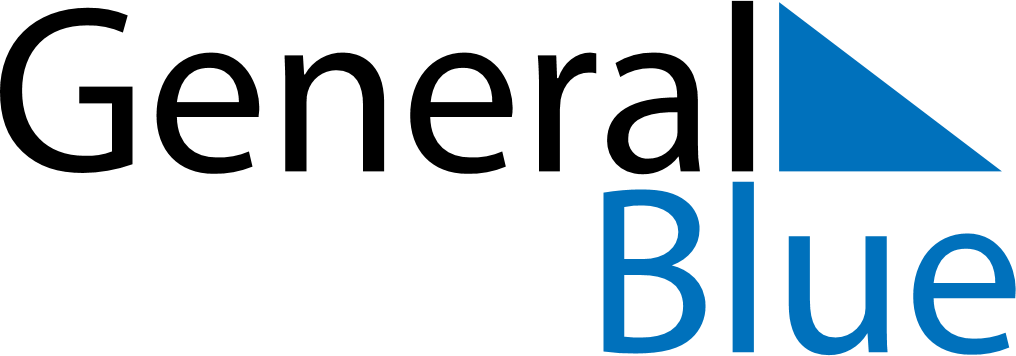 June 2024June 2024June 2024June 2024June 2024June 2024June 2024Charlestown, Saint Kitts and NevisCharlestown, Saint Kitts and NevisCharlestown, Saint Kitts and NevisCharlestown, Saint Kitts and NevisCharlestown, Saint Kitts and NevisCharlestown, Saint Kitts and NevisCharlestown, Saint Kitts and NevisSundayMondayMondayTuesdayWednesdayThursdayFridaySaturday1Sunrise: 5:35 AMSunset: 6:40 PMDaylight: 13 hours and 5 minutes.23345678Sunrise: 5:35 AMSunset: 6:41 PMDaylight: 13 hours and 5 minutes.Sunrise: 5:35 AMSunset: 6:41 PMDaylight: 13 hours and 5 minutes.Sunrise: 5:35 AMSunset: 6:41 PMDaylight: 13 hours and 5 minutes.Sunrise: 5:35 AMSunset: 6:41 PMDaylight: 13 hours and 6 minutes.Sunrise: 5:35 AMSunset: 6:42 PMDaylight: 13 hours and 6 minutes.Sunrise: 5:35 AMSunset: 6:42 PMDaylight: 13 hours and 6 minutes.Sunrise: 5:35 AMSunset: 6:42 PMDaylight: 13 hours and 7 minutes.Sunrise: 5:35 AMSunset: 6:43 PMDaylight: 13 hours and 7 minutes.910101112131415Sunrise: 5:35 AMSunset: 6:43 PMDaylight: 13 hours and 7 minutes.Sunrise: 5:35 AMSunset: 6:43 PMDaylight: 13 hours and 7 minutes.Sunrise: 5:35 AMSunset: 6:43 PMDaylight: 13 hours and 7 minutes.Sunrise: 5:36 AMSunset: 6:44 PMDaylight: 13 hours and 8 minutes.Sunrise: 5:36 AMSunset: 6:44 PMDaylight: 13 hours and 8 minutes.Sunrise: 5:36 AMSunset: 6:44 PMDaylight: 13 hours and 8 minutes.Sunrise: 5:36 AMSunset: 6:45 PMDaylight: 13 hours and 8 minutes.Sunrise: 5:36 AMSunset: 6:45 PMDaylight: 13 hours and 8 minutes.1617171819202122Sunrise: 5:36 AMSunset: 6:45 PMDaylight: 13 hours and 8 minutes.Sunrise: 5:36 AMSunset: 6:45 PMDaylight: 13 hours and 8 minutes.Sunrise: 5:36 AMSunset: 6:45 PMDaylight: 13 hours and 8 minutes.Sunrise: 5:37 AMSunset: 6:46 PMDaylight: 13 hours and 9 minutes.Sunrise: 5:37 AMSunset: 6:46 PMDaylight: 13 hours and 9 minutes.Sunrise: 5:37 AMSunset: 6:46 PMDaylight: 13 hours and 9 minutes.Sunrise: 5:37 AMSunset: 6:46 PMDaylight: 13 hours and 9 minutes.Sunrise: 5:37 AMSunset: 6:47 PMDaylight: 13 hours and 9 minutes.2324242526272829Sunrise: 5:38 AMSunset: 6:47 PMDaylight: 13 hours and 9 minutes.Sunrise: 5:38 AMSunset: 6:47 PMDaylight: 13 hours and 9 minutes.Sunrise: 5:38 AMSunset: 6:47 PMDaylight: 13 hours and 9 minutes.Sunrise: 5:38 AMSunset: 6:47 PMDaylight: 13 hours and 8 minutes.Sunrise: 5:38 AMSunset: 6:47 PMDaylight: 13 hours and 8 minutes.Sunrise: 5:39 AMSunset: 6:47 PMDaylight: 13 hours and 8 minutes.Sunrise: 5:39 AMSunset: 6:48 PMDaylight: 13 hours and 8 minutes.Sunrise: 5:39 AMSunset: 6:48 PMDaylight: 13 hours and 8 minutes.30Sunrise: 5:40 AMSunset: 6:48 PMDaylight: 13 hours and 8 minutes.